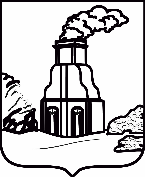 АДМИНИСТРАЦИЯ ОКТЯБРЬСКОГО РАЙОНА ГОРОДА БАРНАУЛАПОСТАНОВЛЕНИЕОт _______________                                                                                     №_____________Об утверждении Административного регламента предоставления муниципальной услуги «Принятие документов,      а также выдача решений                  о переводе или об отказе в переводе жилого помещения в нежилое помещение или нежилого помещения в жилое помещение»В соответствии с Жилищным кодексом Российской Федерации, Федеральным законом от 27.07.2010 №210-ФЗ «Об организации предоставления государственных и муниципальных услуг», постановлением администрации города от 12.02.2015 №188                      «Об утверждении Порядка разработки и утверждения административных регламентов предоставления муниципальных услуг на территории городского округа – города Барнаула Алтайского края, проведения экспертизы их проектов» администрация Октябрьского района                       города Барнаула постановляет:1. Утвердить Административный регламент предоставления муниципальной услуги «Принятие документов, а также выдача
решений о переводе или об отказе в переводе жилого помещения
в нежилое помещение или нежилого помещения в жилое помещение» (приложение).2. Главному специалисту – пресс-секретарю Фурсовой А.Н. обеспечить опубликование постановления в газете «Вечерний Барнаул»                                 (за исключением приложения) и в официальном сетевом издании «Правовой портал администрации г.Барнаула».3. Контроль за исполнением постановления возложить на первого заместителя главы администрации района по жилищно-коммунальному хозяйству.Глава администрации района                                                           Ю.Н. Асеев